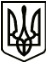 УкраїнаМЕНСЬКА  МІСЬКА   РАДАЧернігівська область(друга сесія восьмого скликання )Р І Ш Е Н Н Я22 січня 2021 року	№ 215Про надання дозволу на розроблення проєкту землеустрою щодо відведення земельної ділянки по наданню у приватну власність для (осг)Розглянувши звернення гр. Євлахової В.М., щодо надання дозволу на виготовлення проєкту землеустрою щодо відведення земельної ділянки по передачі у приватну власність для ведення особистого селянського господарства враховуючи подані документи, керуючись ст. ст. 12, 116, 118, 121 Земельного кодексу України зі змінами та доповненнями, ст. 26 Закону України «Про місцеве самоврядування в Україні», Менська міська радаВ И Р І Ш И Л А :Надати дозвіл на розроблення проєкту землеустрою щодо відведення земельної ділянки по наданню у приватну власність для ведення особистого селянського господарства; - гр. Євлаховій Валентині Миколаївні в межах смт. Макошине на земельній ділянці площею орієнтовно 0,30 га, згідно поданих графічних матеріалів.Проєкт землеустрою подати для розгляду та затвердження у встановленому порядку.Контроль за виконанням рішення покласти на заступника міського голови з питань діяльності виконавчого комітету Менської міської ради В.І.Гнипа.Міський голова		Г.А. Примаков